COUNTY COMMISSION RECORD, VERNON COUNTYTuesday, February 20, 2024,	                                                                     5th February Adj.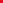 THE VERNON COUNTY COMMISSION MET, PURSUANT TO ADJOURNMENT, TUESDAY, FEBRUARY 20, 2024, AT 9:00 A.M.  PRESENT: JOE WILSON, PRESIDING COMMISSIONER; CINDY THOMPSON, NORTHERN COMMISSIONER; ABSENT-EVERETT L. WOLFE, SOUTHERN COMMISSIONER-ATTENDING REGION M MEETING IN JOPLINWEST CENTRAL COMMISSIONERS MEETING Commissioners Wilson and Wolfe attended the Commissioners meeting in Bates County on Thursday, February 14th. Commissioner Wilson shared the details of the meeting with Commissioner Thompson.             REGION MCommissioner Wolfe attended the Region M Board meeting in Joplin on Tuesday.                  BIDSCommissioners Thompson and Wilson discussed bids on a new side arm for a tractor owned by the county and bids received for painting the interior levels of the Courthouse.            TOWNSHIPSCommissioner Wilson received a call from Matt Brubaker of Metz Township, concerning C.A.R.T money. He responded that he would set up a meeting with Bill Handly, Metz Township Trustee.Commissioner Wilson contacted Commissioner Wolfe via telephone. They discussed the Drywood Township meeting that Commissioner Wilson attended on Monday.     CCAM TRAINING SESSIONCommissioners Wilson and Thompson discussed the agenda for the CCAM training session they will be attending at Osage Beach February 28th through March 1st.         ROAD AND BRIDGECommissioner Wilson placed a call to Mike Reasoner, Road and Bridge Foreman, to discuss bids on a new side arm and the condition of 725 Road.                ROADSCommissioner Thompson received a call about the condition of Road 3050 on the North side of EE Highway.              ADJOURNOrdered that Commission adjourn at 2:43 P.M. until Wednesday, February 21, 2024.ATTEST: ________________________________ APPROVED:_____________________________		CLERK OF COMMISSION			       PRESIDING COMMISSIONER